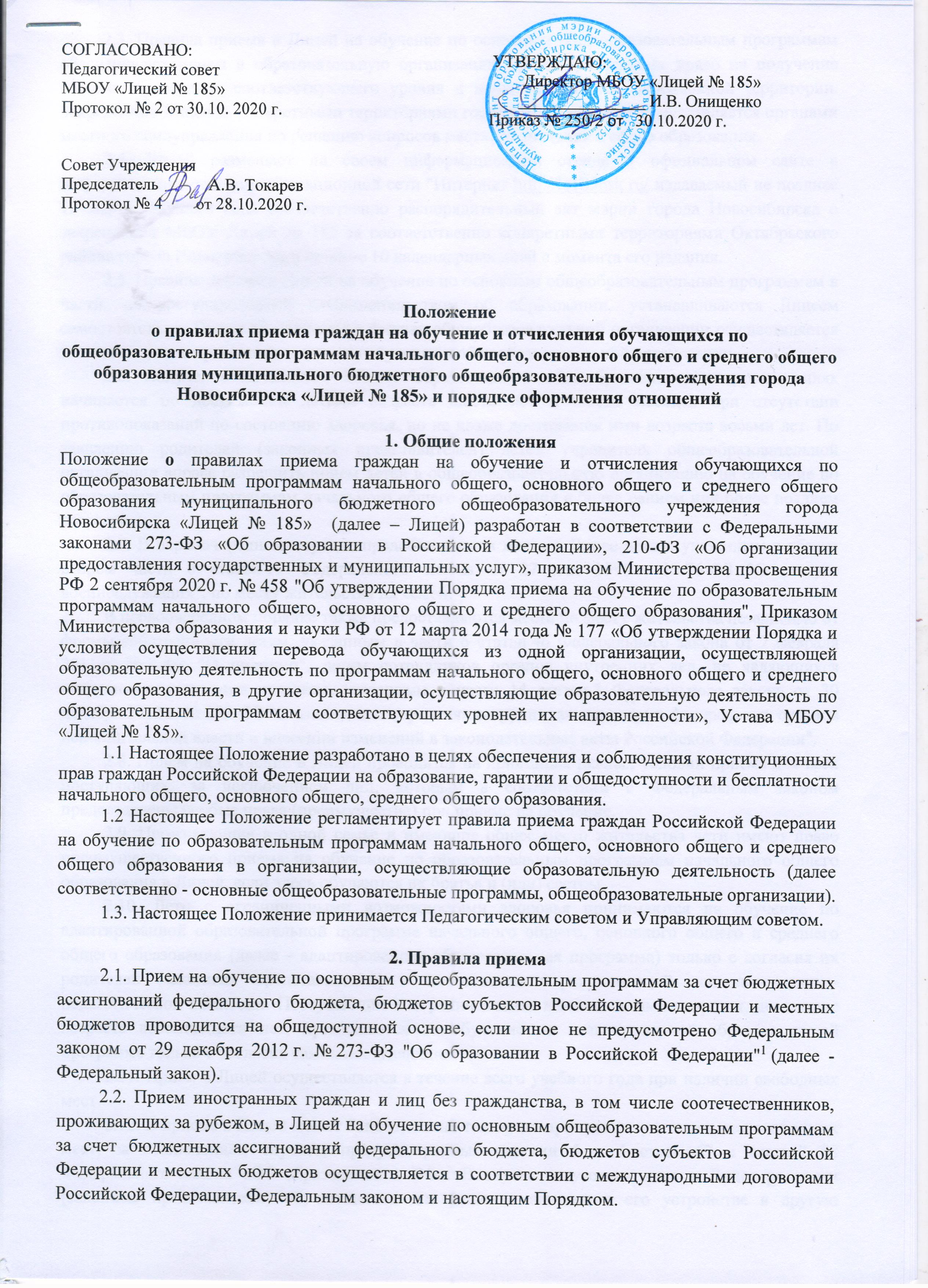 2.3. Правила приема в Лицей на обучение по основным общеобразовательным программам обеспечивают прием в образовательную организацию граждан, имеющих право на получение общего образования соответствующего уровня и проживающих на закрепленной территории.  Закрепление Лицея за конкретными территориями города Новосибирска осуществляется органами местного самоуправления по решению вопросов местного значения в сфере образования.2.4. Лицей размещает на своем информационном стенде и официальном сайте в информационно-телекоммуникационной сети "Интернет http://lc185nsk.ru/ издаваемый не позднее 15 марта текущего года соответственно распорядительный акт мэрии города Новосибирска о закреплении МБОУ Лицей № 185 за соответственно конкретными территориями Октябрьского района города Новосибирска в течение 10 календарных дней с момента его издания.2.5. Правила приема в Лицей на обучение по основным общеобразовательным программам в части, не урегулированной законодательством об образовании, устанавливаются Лицеем самостоятельно. Прием на обучение в филиал общеобразовательной организации осуществляется в соответствии с правилами приема на обучение в общеобразовательной организации.2.6. Получение начального общего образования в общеобразовательных организациях начинается по достижении детьми возраста шести лет и шести месяцев при отсутствии противопоказаний по состоянию здоровья, но не позже достижения ими возраста восьми лет. По заявлению родителей (законных представителей) детей учредитель общеобразовательной организации вправе разрешить прием детей в общеобразовательную организацию на обучение по образовательным программам начального общего образования в более раннем или более позднем возрасте.2.7. В первоочередном порядке предоставляются места в Лицее детям, указанным в абзаце втором части 6 статьи 19 Федерального закона от 27 мая 1998 г. № 76-ФЗ "О статусе военнослужащих", по месту жительства их семей.В первоочередном порядке также предоставляются места по месту жительства независимо от формы собственности детям, указанным в части 6 статьи 46 Федерального закона от 7 февраля 2011 г. № 3-ФЗ "О полиции", детям сотрудников органов внутренних дел, не являющихся сотрудниками полиции, и детям, указанным в части 14 статьи 3 Федерального закона от 30 декабря 2012 г. № 283-ФЗ "О социальных гарантиях сотрудникам некоторых федеральных органов исполнительной власти и внесении изменений в законодательные акты Российской Федерации".2.8. Прием на обучение в Лицей проводится на принципах равных условий приема для всех поступающих, за исключением лиц, которым в соответствии с Федеральным законом предоставлены особые права (преимущества) при приеме на обучение.2.9. Проживающие в одной семье и имеющие общее место жительства дети имеют право преимущественного приема на обучение по образовательным программам начального общего образования в Лицей, если здесь обучаются их братья и (или) сестры.2.10. Дети с ограниченными возможностями здоровья принимаются на обучение по адаптированной образовательной программе начального общего, основного общего и среднего общего образования (далее - адаптированная образовательная программа) только с согласия их родителей (законных представителей) и на основании рекомендаций психолого-медико-педагогической комиссии. Поступающие с ограниченными возможностями здоровья, достигшие возраста восемнадцати лет, принимаются на обучение по адаптированной образовательной программе только с согласия самих поступающих.2.11. Прием в Лицей осуществляется в течение всего учебного года при наличии свободных мест.2.12. В приеме в Лицей может быть отказано только по причине отсутствия в нем свободных мест, за исключением случаев, предусмотренных частями 5 и 6 статьи 67 и статьей 88 Федерального закона «Об образовании в РФ». В случае отсутствия мест в Лицее родители (законные представители) обучающегося для решения вопроса о его устройстве в другую общеобразовательную организацию обращаются непосредственно в орган исполнительной власти субъекта Российской Федерации, осуществляющий государственное управление в сфере образования, или орган местного самоуправления, осуществляющий управление в сфере образования (Департамент образования мэрии города Новосибирска, отдел образования администрации Октябрьского района города Новосибирска).2.13. Лицей с целью проведения организованного приема детей в первый класс размещает на своих информационном стенде и официальном сайте http://lc185nsk.ru/ в сети Интернет информацию:о количестве мест в первых классах не позднее 10 календарных дней с момента издания распорядительного акта, указанного в пункте 5 Порядка;о наличии свободных мест в первых классах для приема детей, не проживающих на закрепленной территории, не позднее 5 июля текущего года.2.14. Прием заявлений о приеме на обучение в первый класс для детей, указанных в пунктах 8, 9 и 10 Порядка, а также проживающих на закрепленной территории, начинается 1 апреля текущего года и завершается 30 июня текущего года.Директор МБОУ Лицей № 185 издает распорядительный акт о приеме на обучение детей в течение 3 рабочих дней после завершения приема заявлений о приеме на обучение в первый класс. Для детей, не проживающих на закрепленной территории, прием заявлений о приеме на обучение в первый класс начинается 6 июля текущего года до момента заполнения свободных мест, но не позднее 5 сентября текущего года. В случае завершения приема в первый класс всех детей, указанных в пунктах 8, 9, 10 Порядка, а также проживающих на закрепленной территории, Лицей осуществляет прием детей, не проживающих на закрепленной территории, ранее 6 июля текущего года.2.15. Организация индивидуального отбора при приеме в Лицей для получения основного общего и среднего общего образования с углубленным изучением отдельных учебных предметов или для профильного обучения, специализированных классов допускается в случаях и в порядке, которые предусмотрены законодательством НСО.2.16. При приеме на обучение Лицей обязан ознакомить поступающего и (или) его родителей (законных представителей) со своим Уставом, с лицензией на осуществление образовательной деятельности, со свидетельством о государственной аккредитации, с общеобразовательными программами и другими документами, регламентирующими организацию и осуществление образовательной деятельности, права и обязанности обучающихся.2.17. При приеме на обучение по имеющим государственную аккредитацию образовательным программам начального общего и основного общего образования выбор языка образования, изучаемых родного языка из числа языков народов Российской Федерации, в том числе русского языка как родного языка, государственных языков республик Российской Федерации осуществляется по заявлению родителей (законных представителей) детей.2.18. Прием на обучение по основным общеобразовательным программам осуществляется по личному заявлению родителя (законного представителя) ребенка или поступающего, реализующего право, предусмотренное пунктом 1 части 1 статьи 34 Федерального закона «Об образовании в РФ» .2.19. Заявление о приеме на обучение и документы для приема на обучение, указанные в пункте 23 Порядка, подаются одним из следующих способов:лично в МБОУ Лицей № 185;через операторов почтовой связи общего пользования заказным письмом с уведомлением о вручении;в электронной форме (документ на бумажном носителе, преобразованный в электронную форму путем сканирования или фотографирования с обеспечением машиночитаемого распознавания его реквизитов) посредством электронной почты общеобразовательной организации или электронной информационной системы общеобразовательной организации, в том числе с использованием функционала официального сайта общеобразовательной организации в сети Интернет или иным способом с использованием сети Интернет;с использованием функционала (сервисов) региональных порталов государственных и муниципальных услуг, являющихся государственными информационными системами субъектов Российской Федерации, созданными органами государственной власти субъектов Российской Федерации (при наличии).Лицей осуществляет проверку достоверности сведений, указанных в заявлении о приеме на обучение, и соответствия действительности поданных электронных образов документов. При проведении указанной проверки общеобразовательная организация вправе обращаться к соответствующим государственным информационным системам, в государственные (муниципальные) органы и организации.2.20. В заявлении о приеме на обучение родителем (законным представителем) ребенка или поступающим, реализующим право, предусмотренное пунктом 1 части 1 статьи 34 Федерального закона, указываются следующие сведения:фамилия, имя, отчество (при наличии) ребенка или поступающего;дата рождения ребенка или поступающего;адрес места жительства и (или) адрес места пребывания ребенка или поступающего;фамилия, имя, отчество (при наличии) родителя(ей) (законного(ых) представителя(ей) ребенка;адрес места жительства и (или) адрес места пребывания родителя(ей) (законного(ых) представителя(ей) ребенка;адрес(а) электронной почты, номер(а) телефона(ов) (при наличии) родителя(ей) (законного(ых) представителя(ей) ребенка или поступающего;о наличии права внеочередного, первоочередного или преимущественного приема;о потребности ребенка или поступающего в обучении по адаптированной образовательной программе и (или) в создании специальных условий для организации обучения и воспитания обучающегося с ограниченными возможностями здоровья в соответствии с заключением психолого-медико-педагогической комиссии (при наличии) или инвалида (ребенка-инвалида) в соответствии с индивидуальной программой реабилитации;согласие родителя(ей) (законного(ых) представителя(ей) ребенка на обучение ребенка по адаптированной образовательной программе (в случае необходимости обучения ребенка по адаптированной образовательной программе);согласие поступающего, достигшего возраста восемнадцати лет, на обучение по адаптированной образовательной программе (в случае необходимости обучения, указанного поступающего по адаптированной образовательной программе);язык образования (в случае получения образования на родном языке из числа языков народов Российской Федерации или на иностранном языке);родной язык из числа языков народов Российской Федерации (в случае реализации права на изучение родного языка из числа языков народов Российской Федерации, в том числе русского языка как родного языка);факт ознакомления родителя(ей) (законного(ых) представителя(ей) ребенка или поступающего с уставом, с лицензией на осуществление образовательной деятельности, со свидетельством о государственной аккредитации, с общеобразовательными программами и другими документами, регламентирующими организацию и осуществление образовательной деятельности, права и обязанности обучающихся;согласие родителя(ей) (законного(ых) представителя(ей) ребенка или поступающего на обработку персональных данных.2.21. Образец заявления о приеме на обучение размещается Лицеем на своих информационном стенде и официальном сайте в сети Интернет.2.22. Для приема родитель(и) (законный(ые) представитель(и) ребенка или поступающий представляют следующие документы:копию документа, удостоверяющего личность родителя (законного представителя) ребенка или поступающего;копию свидетельства о рождении ребенка или документа, подтверждающего родство заявителя;копию документа, подтверждающего установление опеки или попечительства (при необходимости);копию документа о регистрации ребенка по месту жительства или по месту пребывания на закрепленной территории или справку о приеме документов для оформления регистрации по месту жительства (в случае приема на обучение ребенка или поступающего, проживающего на закрепленной территории, или в случае использования права преимущественного приема на обучение по образовательным программам начального общего образования);справку с места работы родителя(ей) (законного(ых) представителя(ей) ребенка (при наличии права внеочередного или первоочередного приема на обучение);копию заключения психолого-медико-педагогической комиссии (при наличии).При посещении общеобразовательной организации и (или) очном взаимодействии с уполномоченными должностными лицами общеобразовательной организации родитель(и) (законный(ые) представитель(и) ребенка предъявляет(ют) оригиналы документов, указанных в пункте 23, а поступающий - оригинал документа, удостоверяющего личность поступающего.При приеме на обучение по образовательным программам среднего общего образования представляется аттестат об основном общем образовании, выданный в установленном порядке.Родитель(и) (законный(ые) представитель(и) ребенка, являющегося иностранным гражданином или лицом без гражданства, дополнительно предъявляет(ют) документ, подтверждающий родство заявителя(ей) (или законность представления прав ребенка), и документ, подтверждающий право ребенка на пребывание в Российской Федерации.Иностранные граждане и лица без гражданства все документы представляют на русском языке или вместе с заверенным в установленном порядке переводом на русский язык.2.23. Не допускается требовать представления других документов в качестве основания для приема на обучение по основным общеобразовательным программам.2.24. Родитель(и) (законный(ые) представитель(и) ребенка или поступающий имеют право по своему усмотрению представлять другие документы.2.25. Факт приема заявления о приеме на обучение и перечень документов, представленных родителем(ями) (законным(ыми) представителем(ями) ребенка или поступающим, регистрируются в журнале приема заявлений о приеме на обучение в общеобразовательную организацию. После регистрации заявления о приеме на обучение и перечня документов, представленных родителем(ями) (законным(ыми) представителем(ями) ребенка или поступающим, родителю(ям) (законному(ым) представителю(ям) ребенка или поступающему выдается документ, заверенный подписью должностного лица МБОУ Лицей № 185, ответственного за прием заявлений о приеме на обучение и документов, содержащий индивидуальный номер заявления о приеме на обучение и перечень представленных при приеме на обучение документов.2.26. Лицей осуществляет обработку полученных в связи с приемом в общеобразовательную организацию персональных данных поступающих в соответствии с требованиями законодательства Российской Федерации в области персональных данных.2.27. Директор МБОУ Лицей № 185 издает распорядительный акт о приеме на обучение ребенка или поступающего в течение 5 рабочих дней после приема заявления о приеме на обучение и представленных документов, за исключением случая, предусмотренного пунктом 15 Порядка.2.28. На каждого ребенка или поступающего, принятого в Лицей, формируется личное дело, в котором хранятся заявление о приеме на обучение и все представленные родителем(ями) (законным(ыми) представителем(ями) ребенка или поступающим документы (копии документов).3. Порядок и основания отчисления обучающегося3.1. Отчисление обучающегося осуществляется:3.1.1. в связи с завершением основного общего или среднего общего образования с выдачей документа государственного образца о соответствующем уровне образования. Уполномоченным лицом за выдачу документов государственного образца является директор; 3.1.2. досрочно в следующих случаях: по заявлению родителей (законных представителей) в том числе в связи с изменением места жительства, переходом в другую образовательную организацию, осуществляющую образовательную деятельность, для продолжения освоения образовательных программ;по решению Педагогического совета Лицея, на основании Положения о порядке применения к обучающимся мер дисциплинарного взыскания, за неисполнение или нарушение Устава Лицея, правил внутреннего распорядка и иных локальных нормативных актов по вопросам организации и осуществления образовательной деятельности к обучающимся при достижении ими возраста 15 лет;по обстоятельствам, не зависящим от воли обучающихся и (или) родителей (законных представителей) несовершеннолетних обучающихся, в том числе в случае ликвидации образовательной организации.3.2. Основанием для отчисления является приказ директора Лицея об отчислении обучающегося. Образовательные отношения прекращаются в связи с отчислением обучающегося из Лицея.ПРИЛОЖЕНИЕ 1Директору МБОУ Лицей № 185
Онищенко Игорю Владимировичу
от ___________________________________________ФИО мать/законный представитель),зарегистрированной по адресу: г. _________________, 
ул. _________________________, д.______, кв. ______,
проживающей по адресу: г. ______________________, 
ул. ________________________, д. ______, кв. ______,
контактный телефон: 8 (_____) ___________________, 
адрес электронной почты: ________________________от ____________________________________________(ФИО отец/законный представитель),зарегистрированного по адресу: г. ________________, ул. ________________________, д.______, кв. ______,проживающего по адресу: г. _____________________, ул. ________________________, д. ______, кв. ______,контактный телефон: 8 (_____) ___________________, адрес электронной почты: ________________________ЗАЯВЛЕНИЕ
о приеме на обучениеПрошу зачислить моего ребенка ________________________________________________________ ________________ года рождения, Зарегистрированную(ого) по адресу:    г. ____________________, ул. __________________________, д.______, кв. _______ Проживающую(его) по адресу: г. ____________________, ул. __________________________, д.______, кв. _______,  в ____________ класс МБОУ Лицей № 185.Право внеочередного, первоочередного или преимущественного права: _______________________Уведомляю о (отсутствии) потребности у моего ребенка_________________________________________________________________________________________ (ФИО) в обучении по адаптированной образовательной программе в соответствии с заключением психолого-медико-педагогической комиссии.Согласен(на) / не согласен(на)) на обучение моего ребенка по адаптированной образовательной программе в МБОУ Лицей № 185.На основании статьи 14 Федерального закона от 29.12.2012 № 273-ФЗ «Об образовании в Российской Федерации» прошу организовать для моего ребенка _______________________________________________________________________________(ФИО) обучение на русском языке и изучение родного русского языка и литературного чтения на родном русском языке.С Уставом, лицензией на осуществление образовательной деятельности, свидетельством о государственной аккредитации, образовательными программами и локальными актами, регламентирующими организацию и осуществление образовательной деятельности, права и обязанности обучающихся в МБОУ Лицей № 185, ознакомлен(а).Согласен(на) на обработку моих персональных данных и персональных данных моего ребенка в объеме, указанном в заявлении и прилагаемых документах, с целью организации обучения и воспитания __________________________________________________________________(ФИО) при оказании муниципальной услуги.Приложения к заявлению № _______:Дата									          		            	Подпись(Лица, принявшего документы)Дата_____________Дата_____________Подпись__________________ Подпись__________________ № п/пПредоставляемые документыОтметка о получении1.Копия паспорта родителя (законного представителя) ребенка или совершеннолетнего поступающего2.Копия документа, подтверждающего установление опеки или попечительства (при необходимости)3.Копия свидетельства о рождении несовершеннолетнего ребенка на 1 л. в 1 экз.4.Копия свидетельства о регистрации несовершеннолетнего ребенка или совершеннолетнего поступающего, по местожительству на 1 л. в 1 экз.5.Справка с места работы родителя (законного представителя) (при наличии преимущественного, внеочередного или первоочередного права приема на обучение) на 1 л. в 1 экз.6.Аттестат об основном общем образовании, выданный в установленном порядке (при приеме на обучение по образовательным программам среднего общего образования представляется)7.Копия заключения психолого-медико-педагогической комиссии, выданного в отношении несовершеннолетнего ребенка или совершеннолетнего поступающего8.Родитель(и) (законный(ые) представитель(и) ребенка, являющегося иностранным гражданином или лицом без гражданства, дополнительно предъявляет(ют) документ, подтверждающий родство заявителя(ей) (или законность представления прав ребенка)9.Родитель(и) (законный(ые) представитель(и) ребенка, являющегося иностранным гражданином или лицом без гражданства, дополнительно предъявляет(ют) документ, подтверждающий право ребенка на пребывание в Российской Федерации